Publicado en Barcelona el 22/05/2020 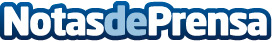 Wamiz advierte de que las mascotas pueden sufrir ansiedad postcoronavirus al separarse de sus dueñosLas medidas que se toman en cada fase de la desescalada influyen también en la vida y el comportamiento de perros y gatos. Poco a poco se va recuperando la normalidad  tras la pandemia del Covid-19, y es necesario preguntarse cómo vivirán ahora las mascotas este cambio al pasar todo el día con sus dueños en casa, a ver cómo se ausentan durante horasDatos de contacto:Carolina Ortiz670 26 59 51Nota de prensa publicada en: https://www.notasdeprensa.es/wamiz-advierte-de-que-las-mascotas-pueden Categorias: Nacional Sociedad Mascotas http://www.notasdeprensa.es